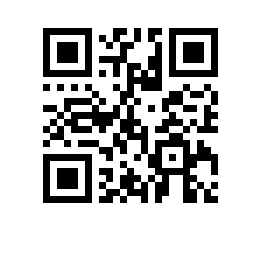 ПРИКАЗ17.05.2021 								       № 8.3.6.2-06/170521-8О допуске к государственной итоговой аттестации студентов образовательной программы «Управление и аналитика в государственном секторе» факультета Санкт-Петербургская школа социальных наук и востоковеденияПРИКАЗЫВАЮ:  Допустить к государственной итоговой аттестации студентов 4 курса образовательной программы бакалавриата «Управление и аналитика в государственном секторе», направления подготовки 38.03.04 «Государственное и муниципальное управление», факультета Санкт-Петербургская школа социальных наук и востоковедения, очной формы обучения, в связи с завершением освоения образовательной программы в полном объеме, согласно списку (приложение). Основание: погашение академических задолженностей.Директор                                                                                                      С.М.КадочниковПриложение к приказу НИУ ВШЭот  17.05.2021 № 8.3.6.2-06/170521-8Список студентов образовательной программы бакалавриата «Управление и аналитика в государственном секторе», направления подготовки 38.03.04 «Государственное и муниципальное управление», допущенных к ГИАв 2020-2021 учебном году№п/пФ.И.О. студентаВид места1Абдухафизов Талат Фармоновичместо, финансируемое за счет субсидий из федерального бюджета на выполнение государственного задания лиц в пределах квоты на образование иностранных граждан2Арабашвили Этери Хвичаевнаместо по договорам об оказании платных образовательных услуг3Гронская Лада Олеговнафинансируемое за счет субсидий из федерального бюджета на выполнение государственного задания